Unit 305: Sustainability in professional kitchensWorksheet 2: Understanding sustainability in the hospitality industry (Tutor)Complete the waste hierarchy triangle: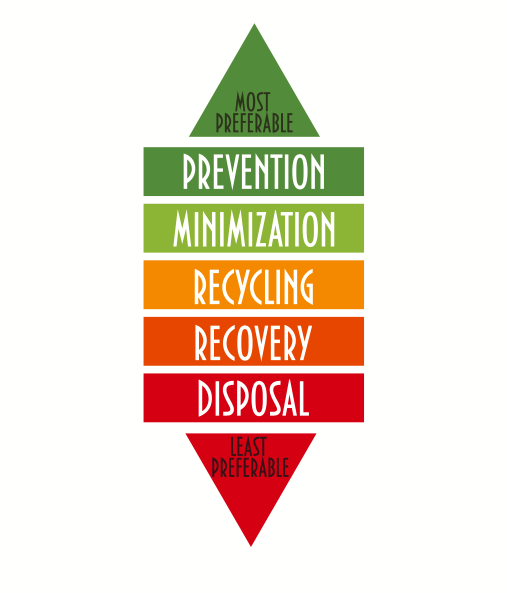 